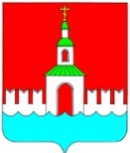 АДМИНИСТРАЦИЯ ЮРЬЕВЕЦКОГОМУНИЦИПАЛЬНОГО РАЙОНАИВАНОВСКОЙ ОБЛАСТИПОСТАНОВЛЕНИЕот 18.09.2017 г. №351 г.ЮрьевецОб утверждении порядка формирования, ведения, обязательного опубликования перечня муниципального имущества Юрьевецкого муниципального района, свободного от прав третьих лиц (за исключением имущественных прав субъектом малого и среднего предпринимательства), а также порядка и условий предоставления указанного имущества в аренду В соответствии с Гражданским кодексом Российской Федерации, федеральными законами от 06.10.2003 N 131-ФЗ "Об общих принципах организации местного самоуправления в Российской Федерации" и от 24.07.2007 N 209-ФЗ "О развитии малого и среднего предпринимательства в Российской Федерации", руководствуясь Уставом  района  постановляет:1. Утвердить порядок формирования, ведения, обязательного опубликования перечня муниципального имущества Юрьевецкого муниципального района, свободного от прав третьих лиц (за исключением имущественных прав субъектов малого и среднего предпринимательства) (приложение 1).2. Утвердить порядок и условия предоставления в аренду муниципального имущества Юрьевецкого муниципального района, свободного от прав третьих лиц (за исключением имущественных прав субъектов малого и среднего предпринимательства) (приложение 2).3. Утвердить перечень муниципального имущества Юрьевецкого муниципального района, свободного от прав третьих лиц (за исключением имущественных прав субъектов малого и среднего предпринимательства), предназначенного для предоставления его во владение и (или) пользование на долгосрочной основе (в том числе по льготным ставкам арендной платы для субъектов малого и среднего предпринимательства, занимающихся социально значимыми видами деятельности) субъектам малого и среднего предпринимательства и организациям, образующим инфраструктуру поддержки субъектов малого и среднего предпринимательства (приложение 3).4. Настоящее постановление обнародовать  путем размещения на информационных стендах Юрьевецкого муниципального района, расположенных по следующим адресам:-г.  Юрьевец, ул. Советская, д.37;-г.  Юрьевец, ул. Советская, д.97;-Юрьевецкий район, с. Елнать, ул. Сиротина, д.6;- Юрьевецкий район, с. Соболево, ул.Молодежная, д.4;- Юрьевецкий район, д.Михайлово, ул. Советская, д.14-аи разместить на официальном сайте администрации Юрьевецкого муниципального района Ивановской области в информационно- телекоммуникационной сети «Интернет».5. Настоящее постановление вступает в силу после его .опубликования.6. Контроль за исполнением настоящего постановления возложить на председателя комитета по управлению муниципальным имуществом, земельным отношениям и сельскому хозяйству Пахотину М.Б.Глава Юрьевецкогомуниципального района                                                                          Ю.И.Тимошенко       Приложение №1к постановлению АдминистрацииЮрьевецкого муниципального районаИвановской областиот 18.09.2017 г. №351ПОРЯДОКформирования, ведения, обязательного опубликования перечня муниципального имущества Юрьевецкого муниципального района, свободного от прав третьих лиц ( за исключением имущественных прав субъектов малого и среднего предпринимательства)Общие положения1. Настоящий Порядок определяет процедуру формирования, ведения, обязательного опубликования перечня муниципального имущества Юрьевецкого муниципального района, свободного от прав третьих лиц (за исключением имущественных прав субъектов малого и среднего предпринимательства), предназначенного для предоставления его во владение и (или) в пользование на долгосрочной основе (в том числе по льготным ставкам арендной платы для субъектов малого и среднего предпринимательства, занимающихся социально значимыми видами деятельности) субъектам малого и среднего предпринимательства и организациям, образующим инфраструктуру поддержки субъектов малого и среднего предпринимательства (далее - Перечень, имущество).2. Включению в Перечень подлежит только муниципальное имущество, не закрепленное на праве хозяйственного ведения за муниципальными унитарными предприятиями или на праве оперативного управления за муниципальными учреждениями Юрьевецкого муниципального района, а также свободное от иных прав третьих лиц (за исключением имущественных прав субъектов малого и среднего предпринимательства).Порядок формирования Перечня3. Перечень формируется Комитетом по управлению муниципальным имуществом, земельным отношениям и сельскому хозяйству администрации Юрьевецкого муниципального района (далее - Комитет) и подлежит согласованию с Координационным Советом по развитию малого и среднего предпринимательства  (далее - Координационный Совет) по форме, установленной в приложении к настоящему порядку.4. Изменения в Перечень, предусматривающие включение и (или) исключение имущества из Перечня, внесение изменений в сведения об имуществе, включенном в Перечень (далее - изменения), вносятся Комитетом, и подлежат согласованию с Координационным Советом, и утверждаются в форме Постановления.5. Сформированный Перечень Комитет направляет на согласование в Координационный Совет.6. Координационный Совет рассматривает Перечень в течение 30 календарных дней со дня направления его Комитетом и принимает решение о его согласовании либо об отказе в согласовании с указанием мотивированных причин такого отказа.В случае принятия решения Координационным Советом об отказе в согласовании Перечня Комитет принимает меры по устранению причин такого отказа или готовит возражения на такое решение и повторно вносит Перечень на согласование Координационного Совета.7. После согласования Перечня он направляется на утверждение главе района в форме Постановления.Порядок ведения Перечня8. Ведение Перечня осуществляет Комитет.9. Ведение Перечня включает в себя ведение информационной базы, содержащей сведения:а) об имуществе Юрьевецкого муниципального района, включенном в Перечень (наименование имущества, индивидуализирующие характеристики имущества);б) о проведении торгов на право заключения договоров аренды;в) о результатах проведения торгов;г) о заключенных договорах аренды;д) о субъектах малого и среднего предпринимательства, организациях, образующих инфраструктуру поддержки субъектов малого и среднего предпринимательства, с которыми заключены договоры аренды.10. Ведение Перечня осуществляется на бумажном и электронном носителях. Информационная база подлежит размещению на официальном сайте администрации Юрьевецкого муниципального района в информационно-телекоммуникационной сети "Интернет".11. Внесение сведений в информационную базу, в том числе информационную базу, размещенную в информационно-телекоммуникационной сети "Интернет", осуществляется в течение 5 рабочих дней со дня наступления события, послужившего основанием для внесения таких сведений.Порядок обязательного официального опубликования Перечня12. Перечень, а также изменения в него подлежат обязательному обнародованию  путем размещения на информационных стендах Юрьевецкого муниципального района, расположенных по следующим адресам:г.  Юрьевец, ул. Советская, д.37, г.  Юрьевец, ул. Советская, д.97,  Юрьевецкий район, с. Елнать, ул. Сиротина, д.6,   Юрьевецкий район, с. Соболево, ул.Молодежная, д.4,  Юрьевецкий район, д.Михайлово, ул. Советская, д.14-а и размещению на официальном сайте администрации Юрьевецкого муниципального района Ивановской области в информационно- телекоммуникационной сети «Интернет»  не позднее 10 рабочих дней с даты их утверждения.ПЕРЕЧЕНЬмуниципального имущества Юрьевецкого муниципального района, свободного от прав третьих лиц (за исключением имущественных прав субъектом малого и среднего предпринимательства), предназначенного для предоставления его во владение и (или) пользование на долгосрочной основе субъектам малого и среднего предпринимательства и организациям, образующим инфраструктуру поддержки субъектов малого и среднего предпринимательства       Приложение №2к постановлению АдминистрацииЮрьевецкого муниципального районаИвановской областиот 18.09.2017 г. №351ПОРЯДОКи условия предоставления в аренду муниципального имущества Юрьевецкого муниципального района (свободного от прав третьих лиц ( за исключением имущественных прав субъектов малого и среднего предпринимательства)1. Имущество, включенное в перечень муниципального имущества Юрьевецкого муниципального района, свободное от прав третьих лиц (за исключением имущественных прав субъектов малого и среднего предпринимательства) (далее - Перечень, имущество), предоставляется исключительно в аренду на долгосрочной основе, на срок не менее пяти лет.2. Арендаторами имущества являются:1) внесенные в Единый государственный реестр юридических лиц потребительские кооперативы и коммерческие организации (за исключением государственных и муниципальных унитарных предприятий), а также физические лица, внесенные в Единый государственный реестр индивидуальных предпринимателей и осуществляющие предпринимательскую деятельность без образования юридического лица, соответствующие критериям отнесения к субъектам малого и среднего предпринимательства в соответствии со статьей 4 Федерального закона от 24.07.2007 N 209-ФЗ "О развитии малого и среднего предпринимательства в Российской Федерации" (далее - Федеральный закон);2) внесенные в Единый государственный реестр юридических лиц организации, образующие инфраструктуру поддержки субъектов малого и среднего предпринимательства, соответствующие требованиям, установленным статьей 15 Федерального закона (за исключением государственных фондов поддержки научной, научно-технической, инновационной деятельности, осуществляющих деятельность в форме государственных учреждений) (далее - организации).3. Имущество, включенное в Перечень, не может быть предоставлено в аренду категориям субъектов малого и среднего предпринимательства, перечисленным в пункте 3 статьи 14 Федерального закона, и в случаях, установленных пунктом 5 статьи 14 Федерального закона.4. Имущество, включенное в Перечень, предоставляется в аренду по результатам торгов на право заключения договора аренды, за исключением случаев, установленных законодательством Российской Федерации. Решение, в виде постановления, о проведении торгов на право заключения договора аренды принимается администрацией Юрьевецкого муниципального района (далее - Администрация) в трехмесячный срок с даты включения имущества в Перечень или с даты внесения изменений в Перечень в связи с прекращением прав субъекта малого и среднего предпринимательства или организации, образующей инфраструктуру поддержки субъектов малого и среднего предпринимательства, в отношении имущества, включенного в Перечень.Торги проводятся в соответствии с порядком, установленным Федеральным законом от 26.07.2006 N 135-ФЗ "О защите конкуренции".Субъект малого и среднего предпринимательства или организация, образующая инфраструктуру поддержки субъектов малого и среднего предпринимательства, при подаче заявки на участие в торгах на право заключения договора аренды в отношении имущества, включенного в Перечень, представляет документы, предусмотренные приказом Федеральной антимонопольной службы Российской Федерации от 10.02.2010 N 67 "О порядке проведения конкурсов или аукционов на право заключения договоров аренды, договоров безвозмездного пользования, договоров доверительного управления имуществом, иных договоров, предусматривающих переход прав владения и (или) пользования в отношении государственного или муниципального имущества, и перечне видов имущества, в отношении которого заключение указанных договоров может осуществляться путем проведения торгов в форме конкурса", а также документы, подтверждающие отнесение к субъектам малого и среднего предпринимательства в соответствии с требованиями статьи 4 и статьи 15 Федерального закона.5. Участие члена Координационного Совета в составе аукционной комиссии обязательно. Лицо, принимающее участие от Координационного Совета в аукционной комиссии, избирается на общем заседании Координационного Совета из числа его членов.6. Начальный размер арендной платы устанавливается с учетом норм законодательства, регулирующего оценочную деятельность в Российской Федерации.Размер арендной платы определяется по результатам торгов и ежегодно изменяется путем умножения на коэффициент инфляции, соответствующий индексу потребительских цен (тарифов) на товары и платные услуги по Ивановской области, в соответствии с договором аренды.7. Использование арендаторами имущества, включенного в Перечень, не по целевому назначению не допускается.Запрещается продажа переданного субъектам малого и среднего предпринимательства и организациям имущества, переуступка прав пользования имуществом, передача прав пользования имуществом в залог и внесение прав пользования таким имуществом в уставный капитал любых других субъектов хозяйственной деятельности, за исключением возмездного отчуждения такого имущества в собственность субъектов малого и среднего предпринимательства в соответствии с частью 2.1 статьи 9 Федерального закона от 22.07.2008 N 159-ФЗ "Об особенностях отчуждения недвижимого имущества, находящегося в государственной собственности субъектов Российской Федерации или в муниципальной собственности и арендуемого субъектами малого и среднего предпринимательства, и о внесении изменений в отдельные законодательные акты Российской Федерации".8. В целях контроля за целевым использованием имущества, переданного в аренду субъектам малого и среднего предпринимательства и организациям, в заключаемом договоре аренды предусматривается обязанность Комитета осуществлять проверки его использования.9. При установлении факта использования имущества не по целевому назначению и (или) с нарушением запретов, установленных частью 2 статьи 18 Федерального закона, а также в случае выявления несоответствия субъекта малого и среднего предпринимательства или организации требованиям, установленным статьями 4, 15 Федерального закона, договор аренды подлежит расторжению.       Приложение №3к постановлению АдминистрацииЮрьевецкого муниципального районаИвановской областиот 18.09.2017 г. №351ПЕРЕЧЕНЬмуниципального имущества Юрьевецкого муниципального района, свободного от прав третьих лиц (за исключением имущественных прав субъектом малого и среднего предпринимательства), предназначенного для предоставления его во владение и (или) пользование на долгосрочной основе субъектам малого и среднего предпринимательства и организациям, образующим инфраструктуру поддержки субъектов малого и среднего предпринимательстваN п/пАдрес объектаПлощадь, кв. мХарактеристика объектаПримечаниеN п/пАдрес объектаПлощадь, кв. мХарактеристика объектаПримечание1Ивановская область, г.Юрьевец, ул.Школьная, д. 3-А1041,1Нежилое здание2Ивановская область, Юрьевецкий район,с.Елнать, ул. Зеленая, д. 14567,3Нежилое здание3Ивановская область, Юрьевецкий район, д.Щекотиха, ул.Школьная, д. 8-а83,2Нежилое здание4Ивановская область, г.Юрьевец, ул.Чкалова, д.2410,6Нежилое здание, гараж литер Б5Ивановская область, г.Юрьевец, ул.Чкалова, д.2126Нежилое здание, гараж литер В6Ивановская область, г.Юрьевец, ул.Чкалова, д.287,5Нежилое здание, гараж литер Г